Supplementary Material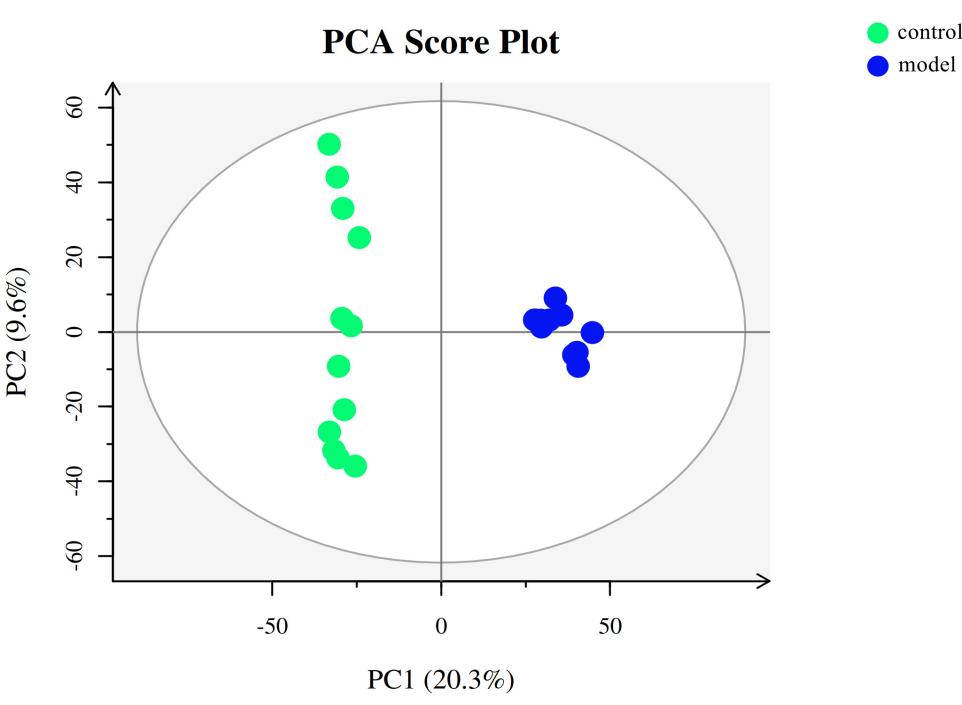 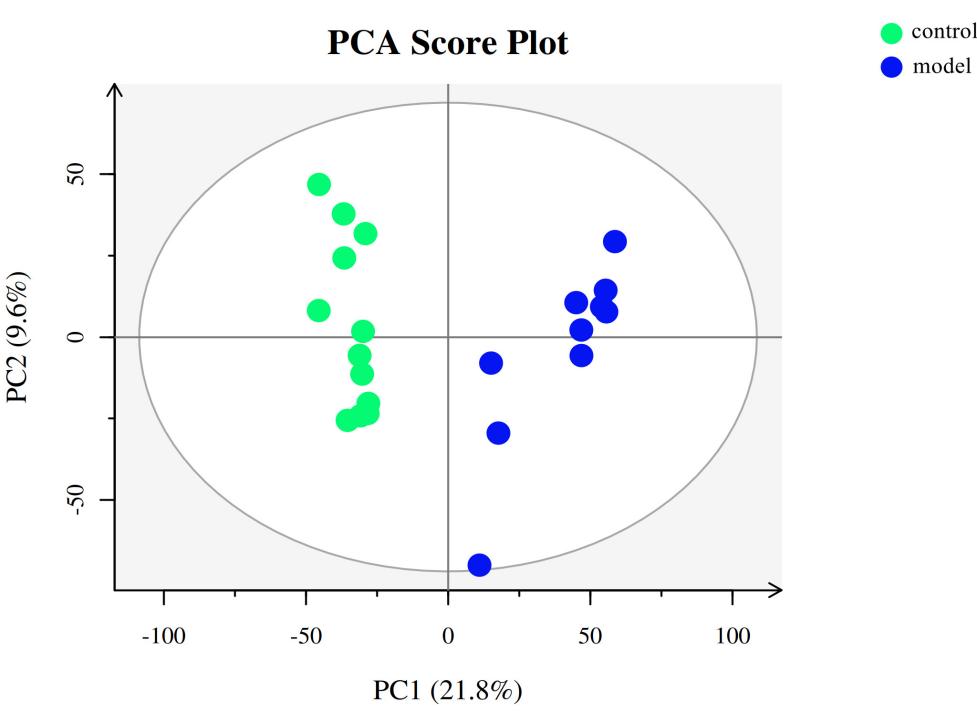 Supplementary Figure S1. PCA score plot of  (A) positive ion mode data and (B) negative ion mode data.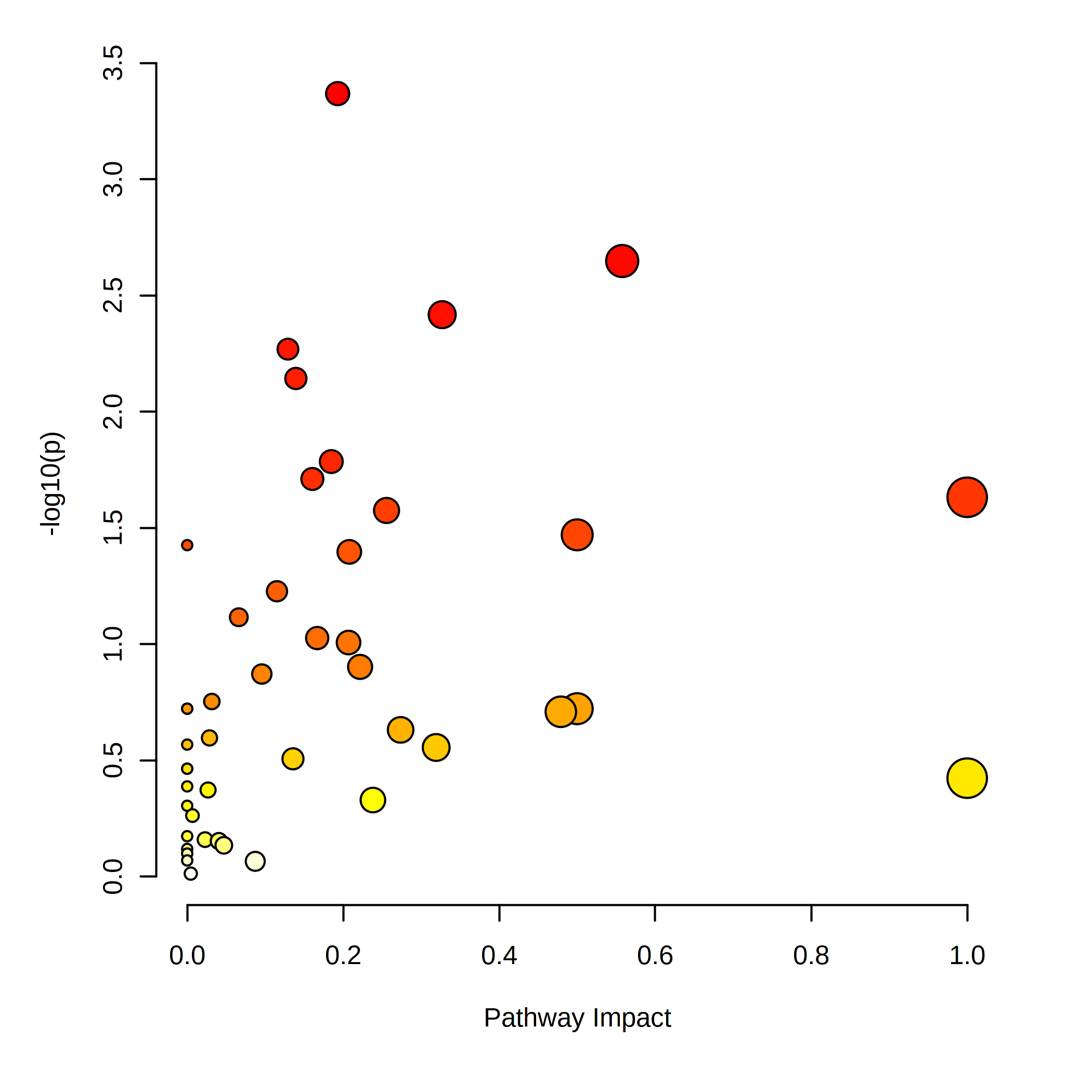 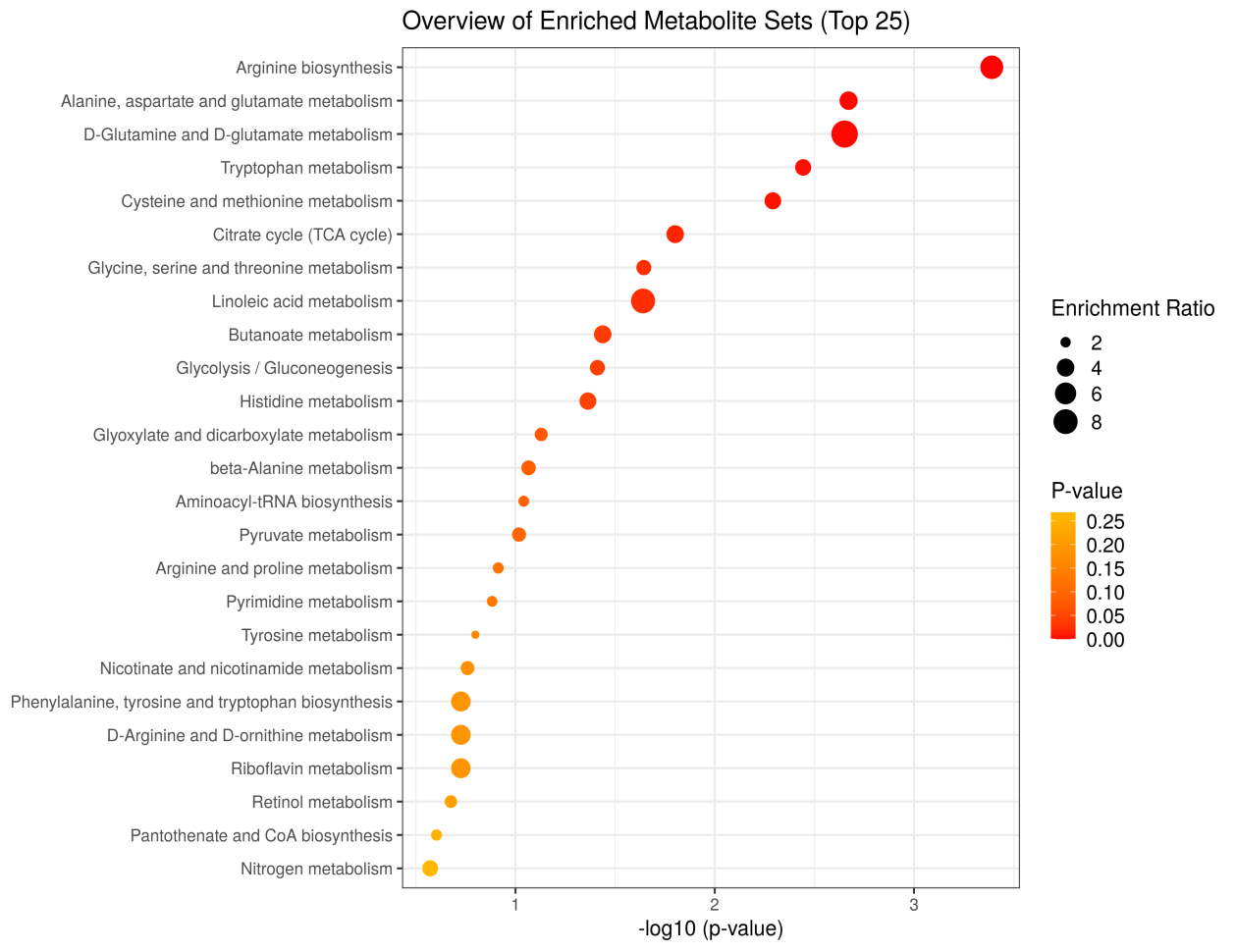 Supplementary Figure S2. Results of pathway analysis. (A) Bubble chart of pathway analysis. (B) Enrichment analysis.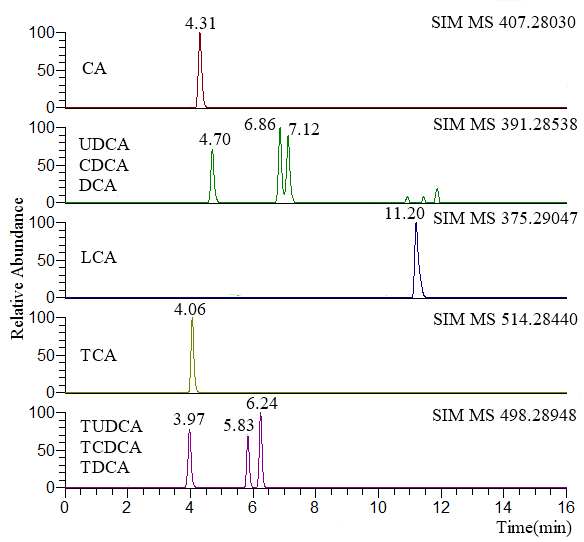 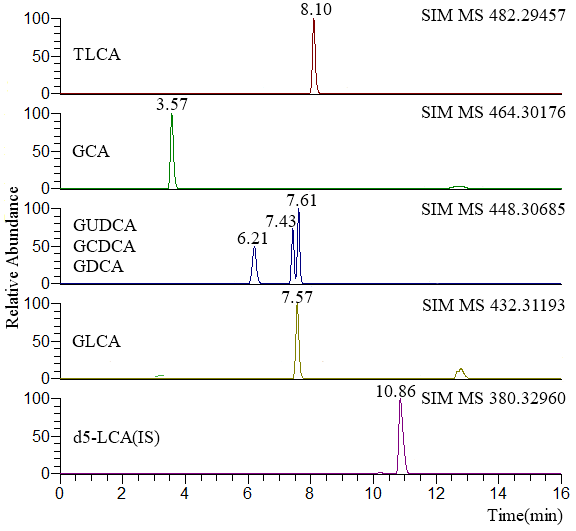 Supplementary Figure S3. Chromatographic separation of 15 bile acids and internal standard.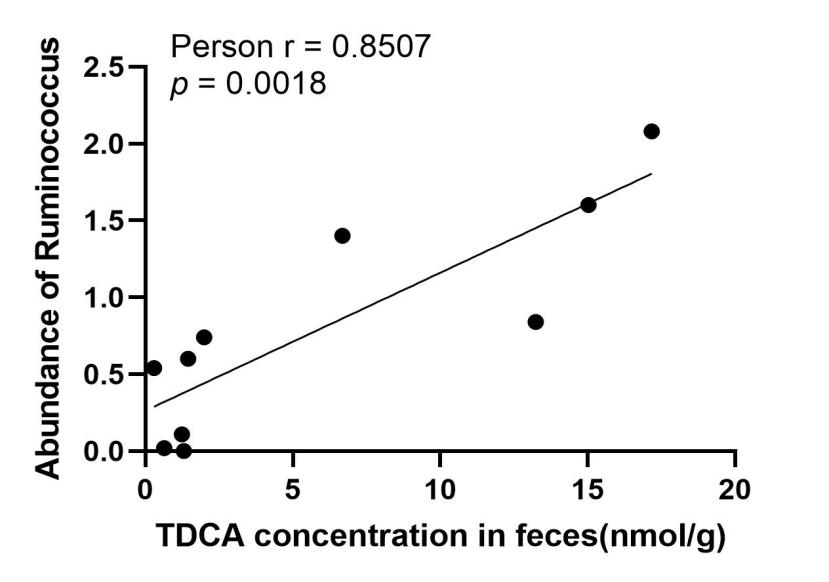 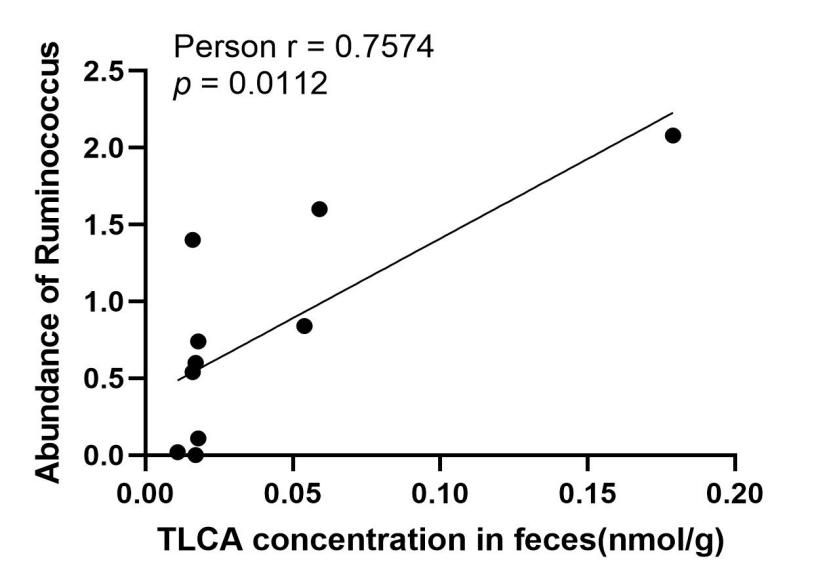 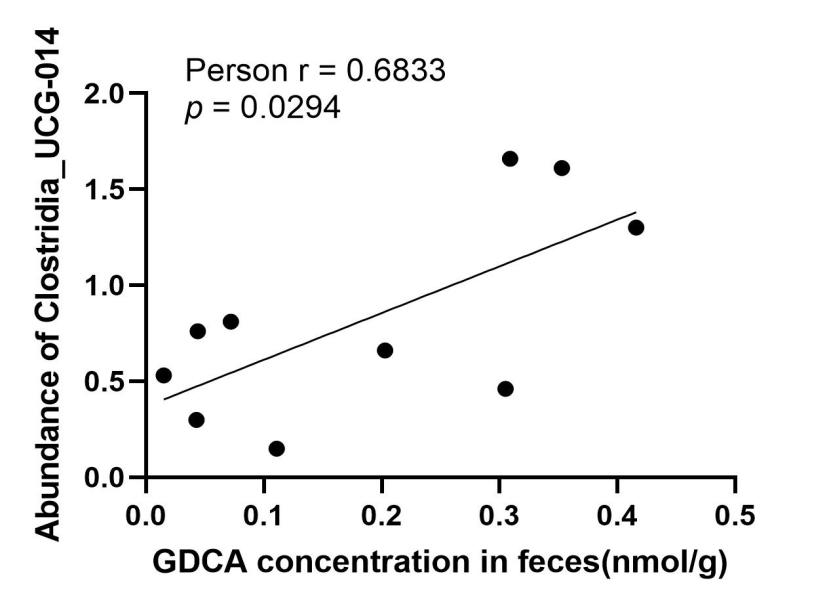 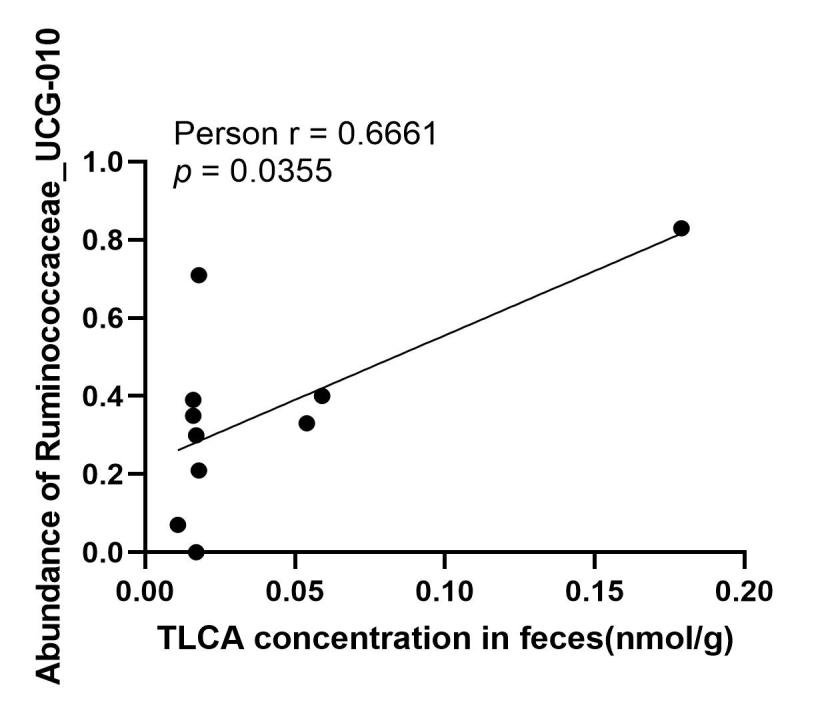 Supplementary Figure S4. Pearson’s correlation and linear regression analysis of the identified microbiotic abundance and secondary bile acid concentrations in the feces.Supplementary Table S1.The proportion of solvent during gradient elution for untargeted metabonomics.FA:formic acid, AF:ammonium formate, ACN:acetonitrileSupplementary Table S2. Detail KEGG pathway analysis resultsTime(min)solvent A(%)solvent B(%)Time(min)pos:0.1%FA-waterneg:5mM AF-waterpos:0.1%FA-ACNneg:ACN09821982950501229813.52981498220-pos/17-neg982PathwayTotalHitsp valueFDRImpactArginine biosynthesis1450.0004 0.0359 0.1929 Alanine, aspartate and glutamate metabolism2860.0022 0.0944 0.5577 Tryptophan metabolism4170.0038 0.1070 0.3269 Cysteine and methionine metabolism3360.0054 0.1130 0.1292 Histidine metabolism1640.0072 0.1208 0.1393 Citrate cycle (TCA cycle)2040.0164 0.2293 0.1847 beta-Alanine metabolism2140.0195 0.2336 0.1605 Linoleic acid metabolism520.0233 0.2451 1.0000 Glycine, serine and threonine metabolism3450.0266 0.2482 0.2556 D-Glutamine and D-glutamate metabolism620.0339 0.2805 0.5000 Butanoate metabolism1530.0375 0.2805 0.0000 Glycolysis / Gluconeogenesis2640.0401 0.2805 0.2078 Tyrosine metabolism4250.0592 0.3826 0.1151 Glyoxylate and dicarboxylate metabolism3240.0766 0.4596 0.0661 Aminoacyl-tRNA biosynthesis4850.0941 0.5167 0.1667 Pyruvate metabolism2230.0984 0.5167 0.2068 Arginine and proline metabolism3840.1253 0.6190 0.2217 Pyrimidine metabolism3940.1344 0.6274 0.0957 Nicotinate and nicotinamide metabolism1520.1765 0.7136 0.0316 Phenylalanine, tyrosine and tryptophan biosynthesis410.1895 0.7136 0.0000 D-Arginine and D-ornithine metabolism410.1895 0.7136 0.0000 Riboflavin metabolism410.1895 0.7136 0.5000 Retinol metabolism1620.1954 0.7136 0.4790 Fructose and mannose metabolism1820.2338 0.8183 0.2736 Pantothenate and CoA biosynthesis1920.2532 0.8507 0.0286 Nitrogen metabolism610.2705 0.8660 0.0000 Arachidonic acid metabolism3630.2784 0.8660 0.3192 Pentose phosphate pathway2220.3114 0.9342 0.1356 Valine, leucine and isoleucine biosynthesis810.3435 0.9619 0.0000 Taurine and hypotaurine metabolism810.3435 0.9619 0.0000 Ubiquinone and other terpenoid-quinone biosynthesis910.3773 1.0000 1.0000 Ascorbate and aldarate metabolism1010.4093 1.0000 0.0000 Glutathione metabolism2820.4242 1.0000 0.0268 Phenylalanine metabolism1210.4686 1.0000 0.2381 alpha-Linolenic acid metabolism1310.4960 1.0000 0.0000 Starch and sucrose metabolism1510.5466 1.0000 0.0068 Sphingolipid metabolism2110.6704 1.0000 0.0000 Primary bile acid biosynthesis4620.6935 1.0000 0.0229 Propanoate metabolism2310.7037 1.0000 0.0406 Lysine degradation2510.7336 1.0000 0.0470 Galactose metabolism2710.7606 1.0000 0.0000 Porphyrin and chlorophyll metabolism3010.7961 1.0000 0.0000 Biosynthesis of unsaturated fatty acids3610.8523 1.0000 0.0000 Amino sugar and nucleotide sugar metabolism3710.8600 1.0000 0.0873 Purine metabolism6610.9711 1.0000 0.0046 